BHARATHIAR UNIVERSITY : COIMBATORE – 641046.SCHOOL OF DISTANCE EDUCATION – OCTOBER 2023PRACTICAL and VIVA VOCE EXAMINATION SCHEDULEVenue: RIG Institute of Hospitality and Management, 48/1, Knowledge Park-3,  Greater Noida U.P. – 201306.(The students who wrote the examinations for the courses noted against in Noida can do the Practical in RIG Institute of Hospitality and Management)Course: B.Sc Catering ScienceCourse: B.Sc. Catering Science and Hospitality ManagementCourse: M.Sc. Animation and VFXCourse: M.Sc. BioinformaticsCourse: M.Sc. Costume DesignCourse: M.Sc. Computer ScienceCourse: M.Sc. Environmental SciencesCourse: M.Sc. Visual Communication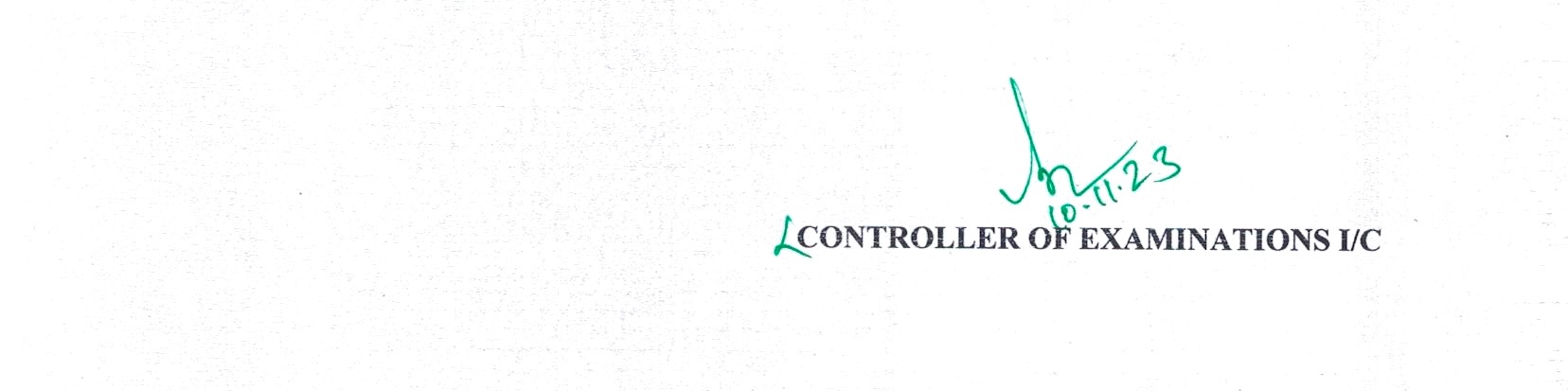 Date of PracticalTime/SessionYear/SemesterPAPER CODERegistration NO16-11-23FN1st Food Production Practice Practical - 13P17BCH177917-11-23FN1stFood and Beverage Service I - 13Q17BCH153317BCH177917-11-23AN2ndFood and Beverage Service II - 23Q13BCH242718-11-23AN3rdProject Viva - 36V09BCH1601, 09BCH160516BCH177017BCH1410  17BCH153317BCH153817BCH175317BCH177919BCH125719BCH1268Date of PracticalTime/SessionYear/SemesterPAPER CODERegistration NO22-11-23FN3rdResearch Methodology – Project Report & Viva-Voce - 37A16BYM119917BYM166022-11-23AN3rdWork Placement – Viva Voce - 37B16BYM119917BYM1660Date of PracticalTime/SessionYear/SemesterPAPER CODERegistration NO16.11.2023AN2nd Advanced Ringing - 23P21MAV101017.11.2023AN2ndAdvanced Animation - 23Q21MAV101018.11.2023FN2ndAdvanced Editing - 23R21MAV101020.11.2023FN2ndAdvanced Compositing - 23S21MAV101020.11.2023AN2ndAdvanced 3D Fx - 23T21MAV1010Date of PracticalTime/SessionYear/SemesterPAPER CODERegistration NO16.11.2023AN2ndProgramming in VB with RDBMS - 23P16MBI100717.11.2023AN2ndComputer aided Drug Designing - 23Q16MBI1007Date of PracticalTime/SessionYear/SemesterPAPER CODERegistration NO17.11.2023FN1stDraping for Fashion Design Practical – II - 13Q21MCD100416.11.2023AN2nd Textile Testing Practical – I - 23P21MCD100421MCD101717.11.2023AN2nd Design with Prints Practical – II - 23Q21MCD100421MCD101718.11.2023FN2nd Advanced Garment Construction - 23R21MCD100421MCD101721.11.2023FN2nd Project - 23V21MCD100421MCD1017Date of PracticalTime/SessionYear/SemesterPAPER CODERegistration NO16.11.2023FN1nd Computer Graphics and Multimedia Lab - 13P21MCS105816.11.2023AN2nd Internet Programming and Web Design Lab - 23P21MCS105821.11.2023AN2nd Project Work and Viva Voce - 27V21MCS1058Date of PracticalTime/SessionYear/SemesterPAPER CODERegistration NO16.11.2023AN2nd Waste Water Treatment 23P16MES1072,20MES1030Date of PracticalTime/SessionYear/SemesterPAPER CODERegistration NO21.11.2023FN2nd Project Study - 23V19MVC1018